 JOSE GUADALUPE SEPEDA REYES.CARGO ENFERMERO CDatos Institucionales 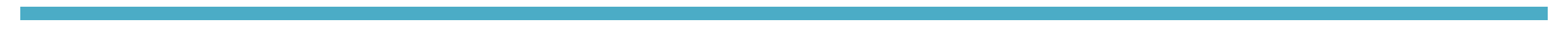 Nombre: COORDINACIÓN DE SALUD MUNICIPALTeléfono: 341 5752500 EXT-526Domicilio: AV.CRISTOBAL COLON #62 COL. CENTROCorreo-e: saludyasistenciasocial@live.com.mx Datos Académicos 3 DE ENERO DE ENERO1990 AL 21 DE JULIO DEL 1996  Basilio vadillo  26 DE AGOSTO 1996 JULIO 23 DE 1999 José Vasconcelos calderón. 2003- DE 23 DE ENERO al 2006 AGOSTO DEL 20 instituto Ruiz Sánchez. Universidad de Guadalajara Experiencia Laboral  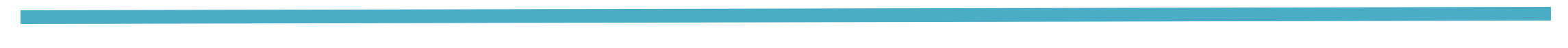 Parque ecológico las peñas 01/03/2007 hasta el 11 de diciembre del 2011Del 23 de febrero del 2011 al 15 de noviembre del 2019.- Promontorio deportivo como encargado.Del 12 de diciembre del 2019 al 21 de septiembre del 2022 salud municipal al 2022.Logros destacadosEn lo largo de mi gestión como trabajador en el honorable H. ayuntamiento e tenido en primer lugar la jefatura como encargado en el parque ecológico  las peñas y el de encargado  en el departamento de Promotoria  deportiva y en la actualidad como enfermero C. puesto actual que tengo en el departamento de salud municipal.Cursos y DiplomadosAcciones esenciales para la salud  16-08-2021Cáncer. -05-07-2021Diagnóstico del tratamiento del trastorno – 20-08-2021Salud en tu escuela 18 – 08- 2021Salud mental durante la pandemia 16-08-2021VALORES Y CULTURA 20-08-2021